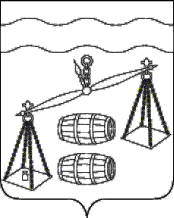 Администрация  сельского поселения"Деревня Глазково"Сухиничский район Калужская областьПОСТАНОВЛЕНИЕ   от 29.09.2023г.			                               		               № 33        	В соответствии с постановлением администрации сельского поселения «Деревня Глазково» от 03.08.2020 № 32 «Об утверждении Порядка принятия решения о разработке муниципальных программ сельского поселения «Деревня Глазково», их формирования, реализации и проведения оценки эффективности реализации», руководствуясь Уставом сельского поселения «Деревня Глазково», администрация СП «Деревня Глазково»ПОСТАНОВЛЯЕТ:Внести в постановление администрации сельского поселения «Деревня Глазково» от 17.09.2019 №25 "О муниципальной программе  «Совершенствование организации по решению общегосударственных вопросов и создание условий муниципальной службы в СП «Деревня Глазково» на 2020-2025 годы" (далее - постановление) следующие изменения: 	1.1. Пункт 1 постановления изложить в следующей редакции: "Утвердить муниципальную программу «Совершенствование организации по решению общегосударственных вопросов и создание условий муниципальной службы в СП «Деревня Глазково» на 2020-2026 годы" (прилагается)".	1.2. В приложении "Муниципальная программа «Совершенствование организации по решению общегосударственных вопросов и создание условий муниципальной службы в СП «Деревня Глазково» на 2020-2026 годы" (далее - программа) по всему тексту программы слова "на 2020-2025 годы" заменить на слова "на 2020-2026 годы";	1.3. В паспорте программы Объемы и источники финансирования Программы дополнить строкой " в 2026 году - 1451,1 тыс.рублей";	1.4. Таблицу подраздела 2.2. раздела 2 программы изложить в новой редакции согласно приложению №1 к настоящему постановлению.	1.5. Таблицу раздела 6 Программы изложить в новой редакции согласно приложению №2 к настоящему постановлению.2. Настоящее постановление вступает в силу после его обнародования.3. Контроль за исполнением настоящего постановления оставляю за собой.    Глава  администрации сельского    поселения «Деревня Глазково»                                               Н. И. Иванцова  Приложение №1к постановлению № 33от 29.09.2023г.Приложение № 2                                                                                                                                к постановлению № 33от  29.09.2023г.О внесении изменений в постановление администрации СП «Деревня Глазково» от 17.09.2019 №25 "О муниципальной программе «Совершенствование организации по решению общегосударственных вопросов и создание условий муниципальной службы в СП «Деревня Глазково» на 2020-2025 годы» Наименование показателя (индикатора)БазовоезначениепоказателяПланируемое  значение  показателяПланируемое  значение  показателяПланируемое  значение  показателяПланируемое  значение  показателяПланируемое  значение  показателяПланируемое  значение  показателяНаименование показателя (индикатора)Базовоезначениепоказателя2020 г.2021г.2022г..2023г.2024г.2025г.2026 г.Валовая продукция во всех категориях хозяйств (тыс.руб.)80958885249386394802957409667997617101521Оборот розничной торговли (тыс.руб.)9941008101210221032,2104210521094Увеличение средней заработной платы в экономике (руб.)1956320955220242224422464226842290423820Доля муниципальных служащих с высшим профессиональным образованием от общего количества муниципальных служащих в администрации поселения(%)00000000Доля муниципальных служащих, прошедших повышение квалификации, от общего количества муниципальных служащих в администрации поселения(%)100100100100100100100100Количество муниципальных служащих, прошедших аттестацию, от общего количества муниципальных служащих в администрации поселения (%)100100100100100100100100Количество публикаций и опубликованных нормативно-правовых актов по вопросам, находящимся в компетенции органов местного самоуправления поселения (ед.)2323232323232323Наименованиепрограммы, основного мероприятияНаименованиеглавного распорядителя средств бюджета поселения              Объемы финансирования (тыс.руб.)              Объемы финансирования (тыс.руб.)              Объемы финансирования (тыс.руб.)              Объемы финансирования (тыс.руб.)              Объемы финансирования (тыс.руб.)              Объемы финансирования (тыс.руб.)              Объемы финансирования (тыс.руб.)              Объемы финансирования (тыс.руб.)              Объемы финансирования (тыс.руб.)Наименованиепрограммы, основного мероприятияНаименованиеглавного распорядителя средств бюджета поселенияИсточникифинансиро-вания2020202120222023202420252026всего-функционирование  местной администрацийАдминистрацияСП «Деревня Глазково»БюджетСП 11001144119012381288134013408640Выполнение других обязательств государства, в том числе:- на осуществление полномочий по первичному воинскому учету на территориях, где отсутствуют военные комиссариаты (МБТ)- прочие расходы,  за счет МБТАдминистрация СП «Деревня Глазково»Бюджет СП «Деревня Глазково»38,27531,675165,232,511136,17537,87539,17530215,3516165,2-Обучение, переподготовка, повышение квалификации,проведение семинаров для выборных лиц местного самоуправления, муниципальных служащихАдминистрацияСП «Деревня Глазково»БюджетСП 15151515151515105Доплаты к пенсиям муниципальных служащихАдминистрацияСП «Деревня Глазково»БюджетСП 70737679828566,1531,1ВСЕГО по программеВСЕГО по программеБюджетСП 1298,21503,81424,51443,11497,81554,11451,110172,6